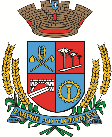 Estado do Rio Grande do SulCâmara de Vereadores de Getúlio VargasBoletim Informativo Nº. 019/2020Sessão Ordinária do dia 16 de junho de 2020, às 18h30, realizada na sede do Poder Legislativo, na Sala das Sessões Engenheiro Firmino Girardello, sob a Presidência do Vereador Domingo Borges de Oliveira, secretariado pelo Vereador Aquiles Pessoa da Silva, 1º Secretário, com presença dos Vereadores: Deliane Assunção Ponzi, Dinarte Afonso Tagliari Farias, Eloi Nardi, Jeferson Wilian Karpinski, Luiz Carlos Webber, Paulo Cesar Borgmann e Vilmar Antonio Soccol.PROPOSIÇÕES EM PAUTAPedido de Informações nº 009/2020, de 10-06-2020 - Vereadores Deliane Assunção Ponzi e Luiz Carlos Webber – Solicitam as seguintes informações da Secretaria Municipal de Sáude e Assistência Social: relação dos servidores efetivos, ocupantes de cargos de confiança, funções gratificadas e contratados terceirizados.REJEITADO PELA MAIORIAPedido de Providências nº 017/2020, de 10-06-2020 - Vereador Luiz Carlos Webber - Solicita que seja feito o calçamento na Rua José Cortese, divisa com a Avenida Severiano de Almeida e na Rua José Cortese, ERS 135.APROVADO POR UNANIMIDADEPedido de Providências nº 018/2020, de 10-06-2020 -  Vereadora Deliane Assunção Ponzi - Solicita a colocação de cascalho e/ou resíduo asfáltico no final da Rua Pedro Toniollo, em frente ao Getúlio Vargas Parque Hotel.PEDIDO DE VISTAS APROVADO POR UNANIMIDADE Projeto de Lei n° 054/2020, de 09-06-2020 - Executivo Municipal – Extingue três cargos de provimento efetivo de Facilitador de Oficinas, com carga horária de 40 horas semanais.APROVADO POR UNANIMIDADECOMUNICADOS*A próxima Sessão Ordinária será realizada no dia 25 de junho, às 18h30min, na Sala das Sessões Engenheiro Firmino Girardello, na Câmara de Vereadores. *As Sessões Ordinárias e Extraordinárias são feitas com ausência de público. Em conformidade com a Resolução de Mesa n.º 03/2020, de 26 de maio de 2020, que dispõe sobre o acesso aos serviços do Poder Legislativo e regulamenta a realização das sessões durante o período de calamidade pública decretado em decorrência da pandemia do coronavírus (COVID-19), fica autorizada a entrada da imprensa exclusivamente para acompanhamento das Sessões, sendo limitado por um integrante de cada veículo de comunicação e uso de máscara*O atendimento na Câmara de Vereadores acontece em turno único, das 7h30 às 13h30. O contato com o Poder Legislativo poderá ser feito por telefone, através do número 54 - 9 9635 6185, ou através do e-mail: camaravereadoresgv@gmail.comPara maiores informações acesse:www.getuliovargas.rs.leg.brGetúlio Vargas, 17 de junho de 2020Domingo Borges de OliveiraPresidente